 Поштовани родитељи будућих првака,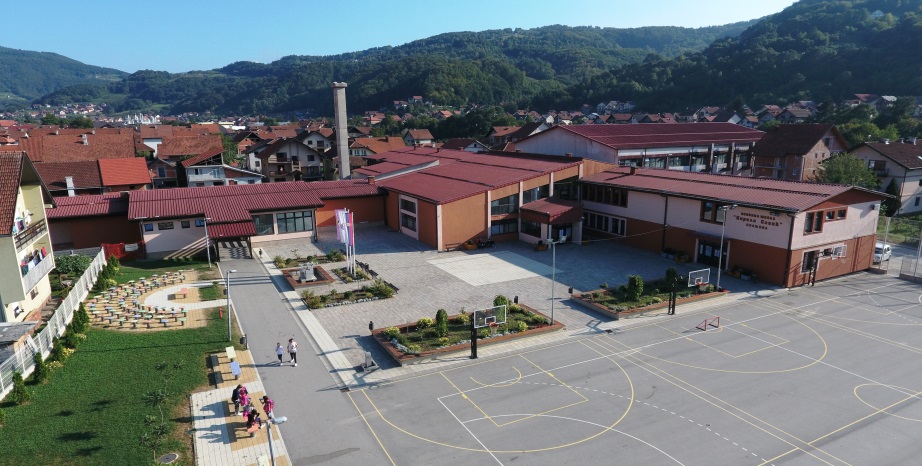 Упис ученика у први разред  ОШ „Кирило Савић“ обавиће се  у периоду од 01.04 - 06.04.2022. године у времену од 09 - 12сати код секретара школе или електронским путем преко Портала еУправе. За упис је потребно имати ЈМБГ једног родитеља и ЈМБГ детета које уписујете.Приликом уписа добићете термин за испитивање зрелости детета за полазак у школу.Радујемо се вашем доласку.                                                                                                                        Директор  школе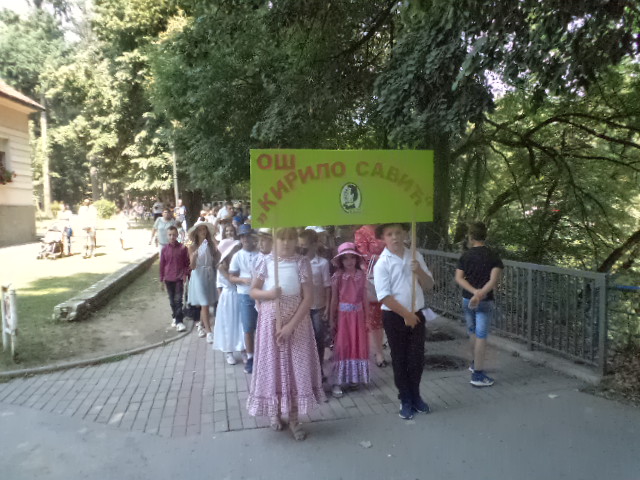                                                  Невенка Милошевић